Όσοι ζήτησαν ατομική εργασία, παρακαλούνται να συνασπιστούν με άλλους δύο και να δημιουργήσουν ομάδα αν είναι εφικτό. Αν όχι , τότε θα επιλέξουν μια από τις παρακάτω εργασίες.ΤΙ ΠΡΕΠΕΙ ΝΑ ΚΑΝΕΤΕΒρίσκομαι σε καθιστή θέση. Κάτω άκρα σε θέση 90 90 90. «Τεντώνω τα δάκτυλα του ποδιού μου προς τα πάνω». Σκύβω και με το Δεξί άνω άκρο (Δ.ά.ά.) πιάνω τα δάκτυλα.ΧΑΣΑΠΗ ΕΛΕΝΗΔΗΜΗΤΡΙΟΥ ΔΗΜΗΤΡΗΣΒΑΣΤΑΡΔΗΣ ΚΩΝΣΤΑΝΤΙΝΟΣΒρίσκομαι σε καθιστή θέση. Κάποιος από πίσω μου κλωτσάει μια μπάλα. Η μπάλα περνάει κάτω από την καρέκλα μου και εγώ με το δεξί μου κ.ά. την αποκρούω στέλνοντας τη προς τα πίσω, χτυπώντας τη με τη φτέρνα μου. ΔΑΝΑΗ ΚΑΝΟΥΑΛΕΞΑΝΔΡΑ ΧΡΗΣΤΑΚΗΑΝΤΩΝΙΑ ΠΑΝΑΓΩΠΟΥΛΟΥΑΝΝΑ ΚΑΣΤΡΙΝΑΚΗΒρίσκομαι σε καθιστή θέση. Τα πόδια μου λυγισμένα 90-90 90. Τα τεντώνω μπροστά.ΑΝΤΩΝΙΟΥ ΕΛΕΝΑΑΝΔΡΕΟΥ ΦΛΩΡΕΝΤΙΑΒρίσκομαι σε καθιστή θέση στην άκρη της καρέκλας, οριακά πριν πέσω. Έχω τα πόδια μου σε έκταση. Θέλω να φέρω τα πόδια μου σε θέση όπου θα είναι λυγισμένα 90-90 90 και θα πατάω κάτω.ΝΑΤΑΛΙΑ ΚΕΛΕΣΙΔΗΧΡΥΣΑΝΘΗ ΚΑΤΣΑΜΑΚΗΕΛΕΝΑ ΠΑΤΑΤΟΥΚΑΚΗΘΩΜΑΣ ΒΛΑΔΙΚΑΣΕίμαι σε όρθια θέση. Ισορροπώ στο ένα μου κ.ά. και το άλλο πόδι το τοποθετώ πάνω σε ένα σκαλί.ΝΙΚΟΣ ΑΚΑΤΖΕΛΙΩΤΗΣΦΩΤΗΣ ΠΑΝΑΓΩΠΟΥΛΟΣΕΛΙΝΑ ΜΙΤΑΑΝΑΣΤΑΣΙΑ ΣΤΕΦΑΝΟΥΕίμαι σε όρθια θέση με το ένα μου κ.ά. πάνω σε ένα σκαλί. Κατεβάζω το πόδι από το σκαλί και έρχομαι σε διποδική στήριξη.ΔΩΡΟΘΕΑ ΓΙΑΝΝΟΠΟΥΛΟΥΕΛΕΝΗ ΚΟΣΜΙΔΗΝΙΚΟΛΑΟΣ ΜΟΥΤΑΦΗΣΦΩΤΕΙΝΗ ΚΑΡΑΠΑΝΟΥΒρίσκομαι σε καθιστή θέση. Κάποιος από μπροστά μου κλωτσάει μια μπάλα και εγώ με το αριστερό μου κ.ά. την αποκρούω. Το πόδι μου κινείται διαγώνια προς τα έξω.ΜΑΡΙΑ-ΕΙΡΗΝΗ ΤΣΙΑΝΤΕΜΑΡΙΑ-ΑΝΝΑ ΠΑΝΑΓΙΩΤΙΔΗΑΝΑΣΤΑΣΙΑ ΠΑΓΩΜΕΝΟΥΚΑΛΛΙΟΠΗ ΑΠΑΛΑΚΗΒρίσκομαι σε καθιστή θέση. Κάποιος από μπροστά μου κλωτσάει μια μπάλα και εγώ με το αριστερό μου κ.ά. την αποκρούω. Το πόδι μου κινείται διαγώνια προς τα έσω.ΔΗΜΑΚΟΠΟΥΛΟΥ ΙΩΑΝΝΑΛΕΒΕΝΤΕΛΛΗ ΑΘΗΝΑΚΑΡΑΔΗΜΑ ΕΥΗΜΙΧΑΕΛΑ ΜΑΤΣΙΑΒρίσκομαι σε καθιστή θέση. Κάποιος από δεξιά μου κλωτσάει μια μπάλα προς τη μεριά μου,  και εγώ με το δεξί  μου κ.ά. την αποκρούω κάνοντάς τη να κινηθεί προς τα εμπρός.ΚΑΤΣΙΡΗ ΑΝΔΡΙΑΝΑΜΑΥΡΟΜΜΑΤΗ ΜΑΡΙΑΤΟΥΤΟΥΝΤΖΑΚΗ ΜΕΛΙΝΑΒρίσκομαι σε όρθια θέση. Το ένα μου άκρο σταθερό κάτω στο έδαφος. Το άλλο πάνω σε ένα πατίνι και κάνω κίνηση προς τα εμπρός με το πατίνι.ΜΑΝΔΑΜΙΩΤΗ ΝΑΥΣΙΚΑΧΑΤΖΗΣΤΑΥΡΟΥ ΜΑΡΙΑΒρίσκομαι σε όρθια θέση. Το ένα μου άκρο σταθερό κάτω στο έδαφος. Το άλλο πάνω σε ένα πατίνι και κάνω κίνηση προς τα πίσω με το πατίνι. ΒΑΪΑ ΛΟΥΡΑΚΗΘΕΟΔΟΣΙΑ ΠΟΛΥΖΟΥΜΑΡΙΑ-ΕΥΣΤΑΘΙΑ ΖΑΡΜΑΚΟΥΠΗΒρίσκομαι σε καθιστή θέση. Το ένα άκρο σταθερό στο έδαφος. Με το άλλο πατάω πάνω σε μια μπάλα και διαγράφω μια κυκλική τροχιά προς τα έξω πατώντας πάνω της, ρολάροντάς τη.ΓΕΩΡΓΙΑ ΜΑΡΑΓΚΟΥΕΦΗ ΦΡΑΝΤΖΗΒρίσκομαι σε καθιστή θέση. Το ένα άκρο σταθερό στο έδαφος. Με το άλλο πατάω πάνω σε μια μπάλα και διαγράφω μια κυκλική τροχιά προς τα έσω πατώντας πάνω της, ρολάροντάς τη.ΑΝΤΩΝΙΑ ΧΡΗΣΙΔΗΙΟΛΗ ΓΑΡΟΥΦΑΛΙΔΟΥΚΑΛΛΙΟΠΗ ΓΑΪΤΑΝΑΚΗΕίμαι σε ύπτια θέση. Φέρνω τα γόνατα προς το στήθος. Κάνω απαγωγή και μετά προσαγωγή εγκλωβίζοντας μια μεγάλη μπάλα/ μπαλόνι μεταξύ των ισχίων.ΠΑΠΑΔΟΠΟΥΛΟΥ ΜΑΡΓΑΡΙΤΑΒΑΡΒΑΡΕΣΟΥ ΕΥΑΓΓΕΛΙΑΕίμαι σε ύπτια θέση. Από πάνω μου κρέμεται ένα μπαλόνι. Σηκώνω και τα δύο μου πόδια ταυτόχρονα για να το ακουμπήσω με τα δάκτυλα του ποδιού μου.ΛΑΜΠΙΔΗ ΓΕΩΡΓΙΑΣΤΕΦΑΝΟΠΟΥΛΟΥ ΓΕΩΡΓIΑΕίμαι σε ύπτια θέση με τα ισχία λυγισμένα 90 και τα γόνατα σε έκταση. Παραμένω σε αυτή τη θέση. Ποιοι μυς συμμετέχουνΚΩΝΣΤΑΝΤΙΝΑ ΚΟΚΚΑΛΗΡΑΦΑΕΛΑ ΜΗΤΣΗΣΤΑΜΑΤΙΑ ΠΑΥΛΙΔΟΥΒρίσκομαι σε όρθια θέση. Κάνω ένα βαθύ κάθισμα. ΡΟΜΠΑΛΑ ΟΛΓΑΧΡΙΣΤΙΝΑ ΜΠΡΙΝΚΚΩΝΣΤΑΝΤΙΝΑ ΛΙΑΚΟΠΟΥΛΟΥ(Ήμουν σε όρθια θέση, και έχω μεταβεί σε βαθύ κάθισμα) . Από αυτή τη θέση σηκώνομαι.ΚΑΠΑΓΕΡΙΔΟΥ ΕΛΕΝΗ-ΜΑΡΙΑΒΡΕΤΤΑΚΟΥ ΣΟΦΙΑΕίμαι σε όρθια θέση και κάθομαι σε καρέκλα.ΜΙΝΤΖΑ ΜΕΛΙΝΑΜΑΡΑ ΠΕΤΡΑΚΗΠερπατάω πάνω σε μια γραμμή εκτελώντας 2 βήματα.ΦΑΣΚΙΩΤΗ ΧΡΙΣΤΙΝΑΑΠΟΣΤΟΛΙΔΟΥ ΕΙΡΗΗΓΕΩΡΓΙΟΥ ΚΥΡΙΑΚΗΣΤΑΤΣΙΝΟΥ ΑΝΑΣΤΑΣΙΑ-ΕΙΡΗΝΗΒρίσκομαι σε όρθια θέση και με το δ.κ.ά. κάνω κίνηση “twist”.  Το άλλο άκρο παραμένει σταθερό στο έδαφος.ΕΥΦΗΜΙΑ-ΕΙΡΗΝΗ ΔΟΥΜΠΗΚΑΡΑΓΚΟΥΝΗΣ ΙΩΑΝΝΗΣΒρίσκομαι στην παραλία σε όρθια θέση. Ξεκινώ να βαδίζω κάνοντας δυο βήματα. Κάτω έχει ψιλή άμμο –λάβετε υπόψη ότι βουλιάζει. Νεφέλη Πετρόγιαννη, 20680154Ευστράτιος Παππάς, 20680090Νεφέλη Κοραχάη, 20680048Βρίσκομαι σε όρθια θέση. Ξεκινάω να κάνω ένα πλάγιο βήμα προς τα δεξιά.ΒΟΥΣΚΟΥΔΑΚΗΣ ΓΙΩΡΓΟΣΓΑΛΑΝΟΣ ΑΓΓΕΛΟΣΚΑΡΑΓΙΩΡΓΑΚΗ ΚΑΤΕΡΙΝΑΛΕΛΟΥ ΑΝΝΑΜΥΡΙΣΗ ΕΛΙΝΑΕίμαι σε πρηνή θέση και φέρνω τα γόνατα προς την κοιλιά μου , πρώτα το ένα και μετά το άλλο.ΜΑΡΙΑ ΚΩΝΣΤΑΝΤΙΝΑ ΑΚΜΟΥΤΣΟΥΔΗΜΗΤΡΑ ΤΑΞΙΑΡΧΟΥΛΑ ΔΡΑΚΟΥΕίμαι σε πρηνή θέση. Φέρνω το δεξί γόνατο σε 90 γωνία και απαγωγή, στρέφω και τον κορμό αριστερά.Είμαι σε πρηνή θέση. Από τη διπλανή θέση, φέρνω το γόνατο κάτω από την κοιλιά μου(εννοείται και τα χέρια προσαρμοζονται).Είμαι σε πρηνή θέση και έχω στήριξη στα αντιβράχια και στα γόνατα. (τετραποδική θέση). Τεντώνω προς τα πίσω το πόδι ώστε να αποχωριστεί το έδαφος οριακά.Μπουσουλάω και κάνω  ένα βήμα και ένα ακόμη.Είμαι σε πρηνή θέση και έχω στήριξη στα αντιβράχια και στα γόνατα. Κάνω πρόσθια και οπίσθια κλίση στη λεκάνη.Είμαι ύπτια. Πατάω με τις πατούσες και έχω τα ισχία- γόνατα σε κάμψη. Σέρνω τη λεκάνη δεξιά πάνω στο κρεβάτι.ΚΥΡΙΑΚΟΠΟΥΛΟΥ ΒΑΣΙΛΙΚΗΜΠΟΥΚΗ ΧΑΡΑΛΑΜΠΙΑΘΕΟΧΑΡΙΔΟΥ ΑΝΝΑΒΟΥΡΔΟΥΜΠΑΚΗΣ ΦΙΛΙΠΠΟΣΚΟΥΝΑΚΗ ΠΑΡΑΣΚΕΥΗΤΣΑΜΗ ΕΡΣΗΚΩΝΣΤΑΝΤΑΚΗ ΑΝΝΑΦΟΥΝΤΟΥΛΑΚΗ ΕΙΡΗΝΗΠΑΠΑΣΗΦΑΚΗΣ ΙΕΡΟΘΕΟΣΚΑΡΑΓΙΩΡΓΟΥ ΚΩΝΣΤΑΝΤΙΝΑΜΟΝΟΚΡΟΥΣΟΥ ΕΙΡΗΝΗ-ΑΝΝΑΝα σκεφτείτε ακριβώς ποια κίνηση σας ζητείταιΝα την αποτυπώσετε σε βίντεο ή καλύτερα σε 1-5 φωτό (αν απαιτεί ανάλυση διαφορετική  σε κάθε καρέ)Να αναλύσετε σε αρθρώσεις (ποδοκνημική, φάλλαγες δακτύλων, γόνατο, ισχίο ,…..)κάθε κίνηση και να την προσδιορίσετε: πχ. Σε επίπεδο άρθρωσης ισχίου, παρατηρείται κάμψη 90ΝΑ προσδιορίσετε άξονα: πχ.  «Σε επίπεδο άρθρωσης ισχίου, παρατηρείται κάμψη 90, η κίνηση αυτή καταγράφεται σε προσθιοπίσθιο επίπεδο.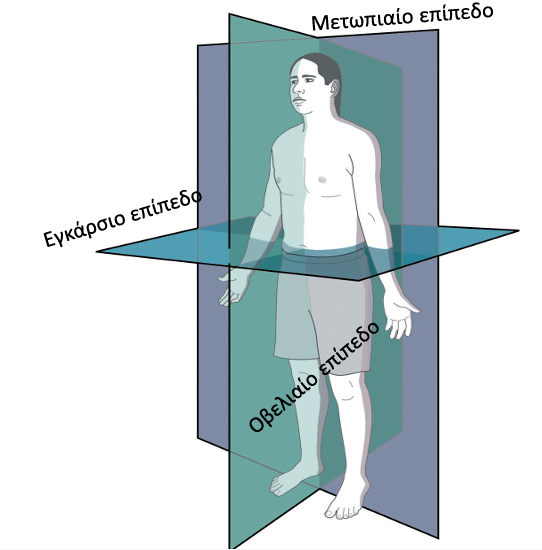 Να προσπαθήσετε να εντοπίσετε ποιοι μύες δουλεύουν για να επιτευχθεί η κίνηση αυτή.Να το κάνετε pptx Να είστε έτοιμοι In vivo να το παρουσιάσετε και να αξιολογηθείτε.